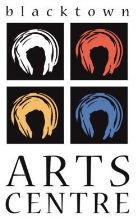 2018 Creative Residency Program Guidelines Artists are invited to submit applications for our 2018 Creative Residency Program. We offer residencies for a wide range of artistic practices, and encourage intercultural and interdisciplinary collaborations and research. See Residency categories on page 2. Key DatesApplications open: 		Friday, 18 August 2017Information session:		Thursday, 24 August 2017 at 5.30 pm at Blacktown Arts CentreApplications close:		Thursday, 14 September 2017Decisions announced: 	November 2017Frequently Asked QuestionsResidency categoriesAboriginal & Torres Strait Islander Arts ResidencyBlacktown City Council has a commitment to respect and celebrate Aboriginal and Torres Strait Islander identity, history and aspirations, through the artistic expressions of these communities. The residency encourages innovation in artistic practice and the exploration of Blacktown’s important and nationally relevant Indigenous history. In the past, Blacktown Arts Centre has supported important developments in music, script writing, and dance. We provide up to $5,000 to cover artist fees, mentoring fees or production costs as well as in-kind space and some administrative support. Pat Parker Memorial ResidencyThis residency honours Patricia Parker’s (OAM) distinguished pioneering contribution to the development of community arts in Blacktown and beyond, and her outstanding achievements in the fields of arts administration and cultural planning. A long-time resident of Blacktown and a former employee of Blacktown City Council, Pat Parker was the first local government-based community arts officer in Australia. Besides her work in the arts she fostered and promoted Blacktown’s history and heritage. She also advocated for women’s rights, gay rights, Aboriginal issues and worker’s rights. The Pat Parker Memorial Residency exemplifies her passion and interests in the arts and its important role in developing communities.  The residency is open to artists from all forms of arts practice, who are specifically interested in working with communities in the Blacktown Local Government Area. Artists are required to partner with a community organisation or community group.  Applications must demonstrate skills in and commitment to engaging with the communities of BlacktownIt is suitable for artists with exciting ideas that are centred on innovative collaborations with communities in the spirit of Pat Parker’s interests and passions (above). The residency must be relevant to the core vision of the nominated partner organisation. Applications may be in a first stage or ‘research and development’ phase of a project. We provide up to $5,000 to cover artist fees, mentoring fees or production costs as well as in-kind space and some administrative support. Performing Arts ResidencyThis residency is open to individuals or groups for rehearsals, creative development, research and writing within the context of developing new contemporary performance. Blacktown Arts Centre will provide a space that best suits the artists’ needs. The length of residency will depend on the availability of the appropriate space (usually 2-3 weeks).We provide up to $5,000 to cover artist fees, mentoring fees or production costs as well as in-kind space and some administrative support. Performing Arts Space ResidencyThis category is open to individuals or groups who may need a working space for rehearsals, creative development, research and writing within the context of developing new contemporary performance. Blacktown Arts Centre will provide a space that best suits the artists’ needs. The length of residency will depend on the availability of the appropriate space. Please note, there is no funding allocated to the space residency.Without Borders Residency This residency supports projects in any art form at any stage in their creative development for people with disability. It is open to artist/s with disability and disability services, arts organisations or community groups which work in arts and disability.Project must involve arts development opportunities for participants.We provide up to $5,000 to cover artist fees, mentoring fees or production costs as well as in-kind space and some administrative support. Studio Residencies
Residencies at our 121 Main Street Blacktown artists’ studios are available for periods of between 3 and 12 months.The Main Street studios are situated in the centre of Blacktown’s business district within walking distance to the train and bus stations.The studios are on the second floor of a Council building, currently shared with a legal company on the ground floor.All studios have access to electricity, windows, a small common kitchenette area and bathroom facilities Access to studios is between 7 am and 10 pm. Parking is available at nearby car parksThe studios are non – residential and suit projects that will not disturb other tenantsResidencies over 6 months should be for the realisation of a major body of workThere is no funding allocated to the studio residencies A $200 refundable bond will applyThe studios will be inspected by Blacktown Arts Centre staff at the end of the residency and the bond will be returned upon satisfactory conditions. Terms of use will be stated in the contractual agreement. Additional information Successful applicants must Include Blacktown Arts Centre and Blacktown City Council logos on all collateral, websites, media releases and other promotional material associated with the project during the residency and throughout any subsequent development phases. Successful applications will enter a contractual agreement with Blacktown City Council for the term of their residency.For further information, contact Blacktown Arts Centre on 9839 6558 or artscentre@blacktown.nsw.gov.au.Who can apply?You can apply if you live or work in the Blacktown Local Government Area, or are able to demonstrate a strong connection to Blacktown.We encourage applications from artists:from Aboriginal and Torres Strait Islander communitiesfrom culturally and linguistically diverse backgroundsaged 18 - 24 yearswith disability.When will residencies be available?All residencies are available throughout the 2018 calendar year. Performing arts residencies are scheduled according to venue availability. You should indicate your preferred time period on the Application Form.How do I apply?You must complete the Creative Residency Program Application Form at www.blacktownarts.com.au/2018-creative-residency-program.The application form must be submitted with:a copy of your CVsupport material (images, video, URLs)Applications must be submitted online at www.blacktownarts.com.au.How will applications be assessed?Applications will be assessed based on the following criteria:Originality of ideas Quality of artist's workCareer stage of artist – encouragement given to emerging or mid-career artistsValue of the residency to the professional development or capacity building of the individual artist or groupsRelationship of the applicant or project to Blacktown Commitment to engaging with the community during the residency